A line that intersects two coplanar lines at two distinct points.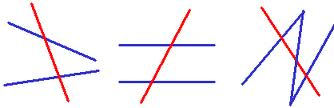 A line that intersects two coplanar lines at two distinct points.A pair of interior angles on the same side of the transversalthese are supplementary 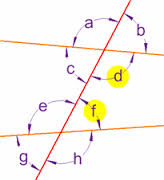 A pair of interior angles on the same side of the transversalthese are supplementary Angles that lie within a pair of lines and on opposite side of a transversal.these are congruent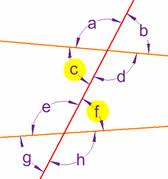 Angles that lie within a pair of lines and on opposite side of a transversal.these are congruentRise over run(y₂-y₁)/(x₂-x₁)the steepness of a line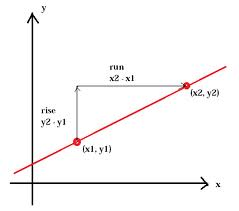 Rise over run(y₂-y₁)/(x₂-x₁)the steepness of a lineAngles that lay outside the parallel lines and are on opposite sides of the transversal; these are congruent.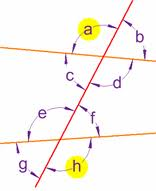 Angles that lay outside the parallel lines and are on opposite sides of the transversal; these are congruent.y=mx + b where m is the slope and b is the y-intercept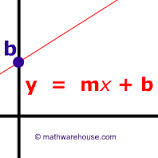 y=mx + b where m is the slope and b is the y-interceptA pair of angles which are on the same side of the transversal, one must be interior, one must be exterior, and they must be nonadjacent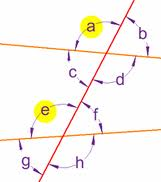 A pair of angles which are on the same side of the transversal, one must be interior, one must be exterior, and they must be nonadjacentconsecutive interior anglesGeometryby SharrerCh 3p1/1transversalslopealternate interior anglesslope-intercept form of a linealternate exterior anglescorresponding angles